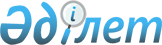 О внесении изменений в решение от 12 сентября 2011 года № 8 "О присвоении наименованиий улицам населенных пунктов Коптогайского аульного округа"Решение акима Коптогайского сельского округа Уилского района Актюбинской области от 30 июля 2015 года № 9. Зарегистрировано Департаментом юстиции Актюбинской области 19 августа 2015 года № 4470      В соответствии со статьей 35 Закона Республики Казахстан от 23 января 2001 года "О местном государственном управлении и самоуправлении в Республике Казахстан" и Конституционным Законом Республики Казахстан от 3 июля 2013 года "О внесении изменений и дополнений в Конституционный закон Республики Казахстан и в некоторые законодательные акты Республики Казахстан по вопросам исключения противоречий, пробелов, коллизий между нормами права различных законодательных актов и норм, способствующих совершению коррупционных правонарушений", аким Коптогайского сельского округа РЕШИЛ:

      1. Внести в решение акима Коптогайского сельского округа от 12 сентября 2011 года №8 "О присвоении наименований улицам населенных пунктов Коптогайского сельского округа" (зарегистрированное в реестре государственной регистрации нормативных правовых актов за №3-11-94, опубликованное 27 октября 2011 года в районной газете "Ойыл") следующие изменения: 

      в заголовке и по всему тексту указанного решения на русском языке слова "аульного", "аула" заменить соответственно словами "сельского", "села".

      2. Настоящее решение вводится в действие по истечении десяти календарных дней после дня его первого официального опубликования.


					© 2012. РГП на ПХВ «Институт законодательства и правовой информации Республики Казахстан» Министерства юстиции Республики Казахстан
				
      Аким Коптогайского сельског округа 

Г. Амирова
